The Engineering Design Process WorksheetFollow the steps of the engineering design process to solve the challenge problem..Ask: What’s the problem or challenge we need to solve?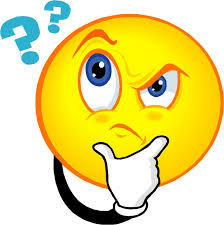 Research: Learn about the problem to find solutions.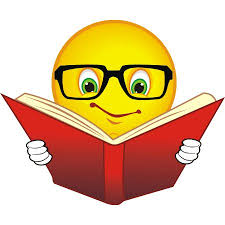 Imagine:Come up with a solution that might work. Include labels and measurements.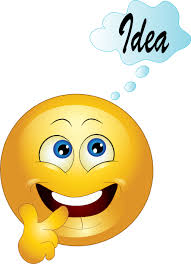 Design and create: Explain what you did to design and create your prototype for this challenge. Explain why.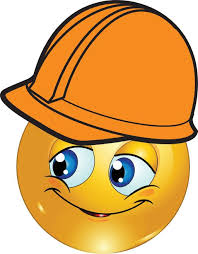 Test: What were your results of your test?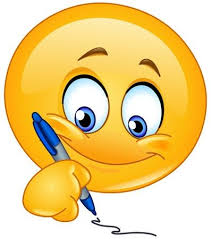 Evaluate: What worked well? What was hard to do? How would you improve your design?